от 14 февраля 2020 года									 	  № 1О назначении публичных слушаний по проекту решения Совета депутатов городского округа город Шахунья Нижегородской области «О внесении изменений в решение Совета депутатов городского округа город Шахунья Нижегородской области от 27.10.2017 № 3-9 «Об утверждении Правил благоустройства, обеспечения чистоты и порядка на территории городского округа город Шахунья Нижегородской области»В соответствии с Федеральным законом от 6 октября 2003 года № 131-ФЗ «Об общих принципах организации местного самоуправления в Российской Федерации», решением Совета депутатов городского округа город Шахунья от 27 апреля  2018 года № 14-2 «Об утверждении Порядка организации и проведения общественных обсуждений или публичных слушаний по вопросам градостроительной деятельности на территории городского округа город Шахунья Нижегородской области», Уставом городского округа город Шахунья:1. Назначить публичные слушания по проекту решения Совета депутатов городского округа город Шахунья Нижегородской области «О внесении изменений в решение Совета депутатов городского округа город Шахунья Нижегородской области от 27.10.2017 № 3-9 «Об утверждении Правил благоустройства, обеспечения чистоты и порядка на территории городского округа город Шахунья Нижегородской области» опубликованному на официальном сайте администрации городского округа город Шахунья Нижегородской области (http://shahadm.ru/) на 20 февраля 2020 г, установить время начала публичных слушаний – 14:00.Место проведения - актовый зал администрации г. о. г. Шахунья (1 этаж).  2. Настоящее распоряжение вступает в законную силу с момента подписания.    3. Разместить настоящее распоряжение в газете «Знамя труда» и на официальном сайте администрации городского округа город Шахунья (http://shahadm.ru/).  4. Аппарату Совета депутатов городского округа город Шахунья Нижегородской области производить учет предложений по опубликованному проекту решения Совета депутатов.                                              5. Контроль за исполнением настоящего распоряжения оставляю за собой.                 Глава местного самоуправлениягородского округа город Шахунья						          Р.В.Кошелев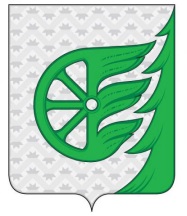 Глава местного самоуправления городского округа город ШахуньяНижегородской областиР А С П О Р Я Ж Е Н И Е